БЕСЕДА «Почему надо мыть руки»?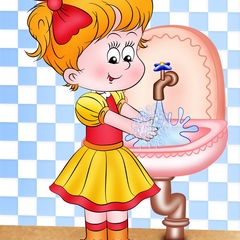      Задачи:Продолжать побуждать детей к ведению здорового образа жизни.Воспитывать привычку, мыть руки перед едой, по мере загрязнения.Разучить потешку.Довести до сознания детей важность соблюдения гигиенических процедур.Подвести детей к понятию, что «Чистота - залог здоровья».Все болезни у ребят от микробов говорят,Чтоб всегда здоровым бытьНадо с мылом и водой дружить.Каждый день, и дома и в детском саду, приходя с прогулки и после туалета, после игр и перед едой вам говорят одно и тоже – «Не забудь помыть руки!»Кто знает, почему постоянно надо мыть руки? Они же и так чистые! (Ответы детей).Правильно ребята «На руках, как и на всех окружающих предметах, содержится много микробов которые, попадая с пищей в рот, могут вызвать очень сильные заболевания».Давайте сейчас посмотрим на наши ручки (повернув их лодошки вверх) Костя ты видишь там микробов? Микробы очень маленькие и их нельзя увидеть без специальных увеличительных приборов, их можно разглядеть только под микроскопом. Микробы живут везде – в воздухе, в воде, на руках, продуктах, шерсти животных, игрушках и других предметах.А что нам поможет избавиться от этих микробов?  Отгадайте!Это наш хороший другТерпеть не может грязных рук.На грязь оно сердится,В руках оно вертится, Запенится вода.                                                                                                От страха грязь бледнеть начнетИ побежит, и потечет,                                                               Исчезнет без следа. А руки станут чистыми. Душистыми, душистыми.    Узнали? Конечно, все микробы бояться мыла с водой. Вода и мыло – настоящие друзья. Они помогают уничтожить микробы.Что же детям пригодитсяЧтобы начисто умыться?Нам нужна водица.Что с рук грязь смывает? Мыло детям помогает.Чем же дети вытирались? Полотенцем.В умывальник мы идем, Мыло с полотенцем мы найдем.Правила правильного мытья рук: (При обсуждении этого вопроса используем показ плаката).Закатай рукаваНамочи рукиВозьми мыло и на пень руки до появления пены.Потри не только ладони, но и тыльную их сторону.Смой пену.Проверь, хорошо ли ты вымыл руки.Вытри их.Проверь, сухо ли ты вытер руки – приложи тыльной стороной к щеке. (Дети по очереди демонстрируют все стадии мытья и вытирания рук).Разучивание потешки совместно с детьми:Мойся мыло не ленисьНе выскальзывай, не злись,Ты зачем опять упало,Буду мыть тебя с начало. 